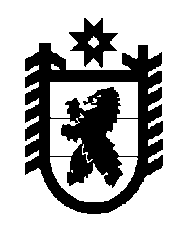 Российская Федерация Республика Карелия    РАСПОРЯЖЕНИЕГЛАВЫ РЕСПУБЛИКИ КАРЕЛИЯВнести в распоряжение Главы Республики Карелия от 20 июля 
2015 года № 256-р (Собрание законодательства Республики Карелия, 2015, № 7, ст. 1368) с изменениями, внесенными распоряжением Главы Республики Карелия от 23 августа 2016 года № 362-р, следующие изменения: 1) в пункте 2 слова «отдел обрабатывающих производств» заменить словами «отдел торговой деятельности и потребительского рынка»;2) в составе комиссии по противодействию незаконному обороту промышленной продукции в Республике Карелия  (далее – Комиссия), утвержденном названным распоряжением:а) включить в состав Комиссии следующих лиц:Барышев А.А. – начальник Управления Федеральной службы безопасности Российской Федерации по Республике Карелия 
(по согласованию); Котович Л.М. – временно исполняющий обязанности руководителя Управления Федеральной службы по надзору в сфере защиты прав потребителей и благополучия человека по Республике Карелия 
(по согласованию); Кузьмин А.Г. – исполняющий обязанности Председателя Государственного контрольного комитета Республики Карелия;Кузнецова И.А. – начальник Управления ветеринарии Республики Карелия;Сивин И.А. – федеральный инспектор по Республике Карелия аппарата полномочного представителя Президента Российской Федерации в Северо-Западном Федеральном округе (по согласованию); Шандалович Э.В. – Председатель Законодательного Собрания Республики Карелия (по согласованию); б) указать новую должность Сибирякова К.Н. – начальник управления Министерства экономического развития и промышленности Республики Карелия;в) исключить из состава Комиссии Галкина В.А., Коваленко А.И., Кириллова К.В., Семенова В.Н., Серышева А.А., Хюннинена А.В.          Глава Республики  Карелия                                                               А.П. Худилайненг. Петрозаводск7  февраля 2017 года№ 35-р